แบบฟอร์มสมัครเข้ารับการคัดเลือกเป็นกรรมการสาขายาง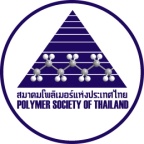 สมาคมโพลิเมอร์แห่งประเทศไทย วาระปี พ.ศ. 2560-2561________________________________________________________________________________________________________________กรุณากรอกข้อความตามหัวข้อต่อไปนี้ (ข้อมูลส่วนนี้จะส่งให้กับสมาชิกทุกคน)   ชื่อ-นามสกุลผู้สมัคร 								   อายุ		 ปี   ประวัติการศึกษาคุณวุฒิ			     สถาบันการศึกษา			      ปีที่สำเร็จ   ตำแหน่งและสถานที่ทำงานปัจจุบัน   ประสบการณ์การทำงาน   นโยบายหรือความตั้งใจในการดำเนินการเพื่อพัฒนาสาขายางลงชื่อ 					 (ผู้สมัคร)(					) คำชี้แจง:ผู้สมัครต้องเป็นสมาชิกสามัญของสมาคมโพลิเมอร์แห่งประเทศไทย (ที่ยังไม่หมดอายุ)  ต้องมีสมาชิกสามัญฯท่านอื่นรับรอง (ที่ยังไม่หมดอายุ) จำนวน 3 ท่าน โดยแนบรายชื่อสมาชิกสามัญ
ผู้รับรอง จำนวน 3 ท่าน มาพร้อมใบสมัครนี้ (สามารถกรอกรายชื่อ ด้านหลังใบสมัครนี้)*สมาชิกสามัญ คือ สมาชิกแบบรายปี หรือตลอดชีพ กรุณาส่งข้อมูลทั้งหมดและรูปถ่ายภายในวันศุกร์ที่ 10 พฤศจิกายน 2560 ส่งใบสมัครทาง E-mail: tps@thaipolymersociety.org หรือทางไปรษณีย์ ที่อยู่ 73/1 ห้อง 412 อาคาร สวทช. กระทรวงวิทยาศาสตร์และเทคโนโลยี ถ.พระราม 6 เขตราชเทวี กรุงเทพฯ 10400 สอบถามข้อมูลเพิ่มเติมได้ที่ โทรศัพท์ 09 8557 9588 หรือ
ดูรายละเอียดเพิ่มเติม/ดาวน์โหลดแบบฟอร์มได้ที่ http://www.thaipolymersociety.org -2-สมาชิกสามัญผู้รับรองผู้สมัคร ลายเซ็น (ถ้ามี)										ชื่อ-นามสกุล 										เบอร์โทรศัพท์ 					 อีเมล์ 					ลายเซ็น (ถ้ามี)										ชื่อ-นามสกุล 										เบอร์โทรศัพท์ 					 อีเมล์ 					ลายเซ็น (ถ้ามี)										ชื่อ-นามสกุล 										เบอร์โทรศัพท์ 					 อีเมล์ 					